Структурное подразделение «Детский сад комбинированного вида «Ягодка» МБДОУ «Детский сад планета детства» комбинированного вида»Проект в подготовительной группе на тему : «Наши имена»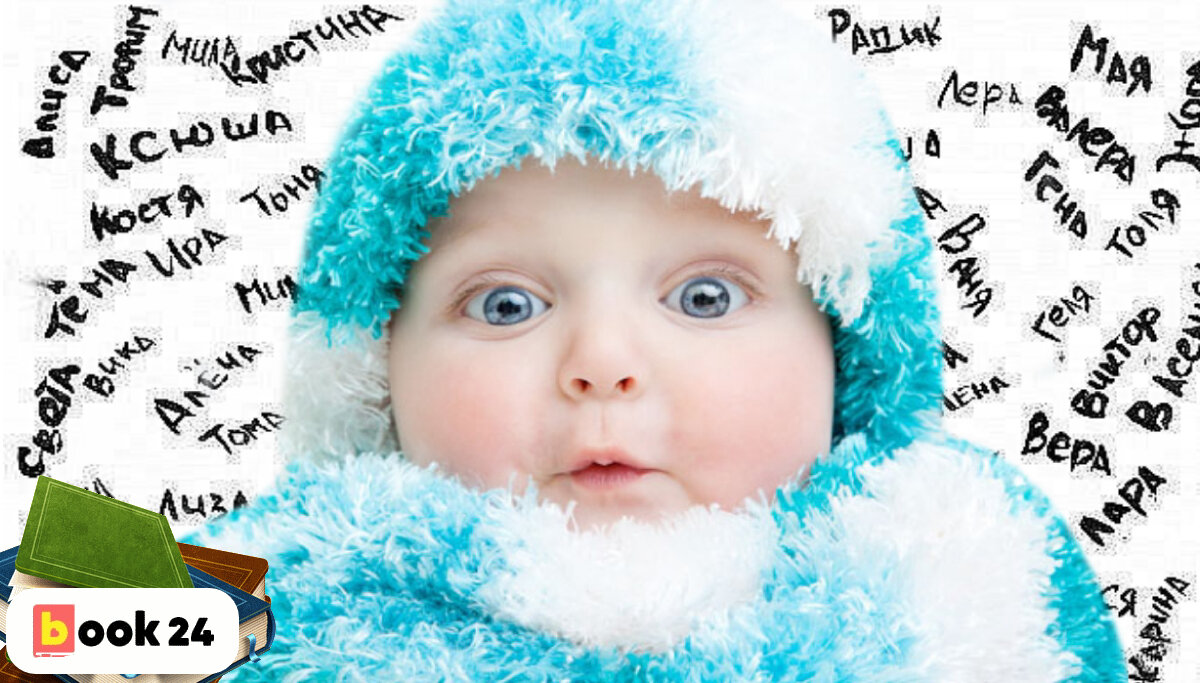 Воспитатель: Маркина Е. А.2022                                                Имена, имена, имена –В нашей жизни звучат не случайно:                                                         Как загадочна наша страна –                                                       Так и имя – загадка и тайна.Тип проекта: краткосрочный, познавательно-творческий.Сроки реализации проекта: 4 недели.Участники проекта: воспитатели, дети, родителиАктуальность проектаЧеловеческое имя с древнейших времён обладает магической силой, является объектом различных теорий и исследований. Имя окутано завесой тайны. Роль имени в жизни человека всегда волновало, и будет волновать людей. Исторически сложилось мнение, что через определённое имя можно передать человеку качества характера и судьбу.Каждому человеку важно знать значение собственного имени, его происхождение. Имя связывает нас семьей, предками с нашими друзьями и знакомыми. Имя связывает нас с малой и большой Родиной. Почему это имя ему было дано и насколько оно популярно среди ровесников. Ведь имя дается человеку при рождении и сопутствует ему всю жизнь, являясь своеобразной карточкой его носителя.Имя – это не просто слово. За каждым именем стоит определенная личность, человек, который отличен от других, единственный и неповторимый. С самого раннего детства и на протяжении всей жизни ни одно слово не слышит человек так часто, как имя.  Детям в дальнейшем предстоит идти в школу, где их будут называть полным именем. Часто полное имя вызывает у детей насмешку, удивление. Чтобы этого не произошло, нужно заранее познакомить детей с их полным именем, с его значением, научить бережному отношению к имени. Как мы будем относиться к своему имени, так и люди будут относиться к нам.Осознание человеком своей индивидуальности начинается с имени. Дети плохо запоминают имена незнакомых людей, потому что у них не развито уважительное отношение к своему собственному имени. Чтобы подтолкнуть процесс самостоятельного освоения мира и своих возможностей, необходимо помочь ребенку сформировать положительное отношение к своему имени.О происхождении своего имени, его назначении, часто не знают даже взрослые, не говоря о детях. А ведь в имени таится столько загадок, влияющих на характер человека, выбор профессии. Существует тысячи имён: старых и новых, мёртвых, популярных и редких. Какую тайну хранит моё имя? Как появилось моё имя? Какое назначение имеет моё имя? К сожалению, наши познания имени очень скудные, надо ликвидировать этот пробел.Объект проекта: формирование у детей подготовительной группы нравственных основ личности через положительное отношение к своему имени и именам сверстников.Предмет проекта: сформированные нравственные качества личности старших дошкольниковЦель проекта: Сформировать нравственные качества личности ребёнка, культуру общения и взаимоотношений со взрослыми и сверстникамиЗадачи:1.Дать детям представление о праве каждого человека на имя.2. Сформировать положительное отношение к своему имени; узнать, что оно обозначает.2. Научиться представлять себя коллективу сверстников.3. Понимать, как образуется «взрослое» имя и отчество.4. Воспитывать уважительное отношение к именам других людей.5. Воспитывать доброжелательное и толерантное отношение друг к другу.6. Продолжать развивать творческие способности, воспитывать любознательность.7. Повысить общий эмоциональный фон, улучшить психологический климат группы.Интеграция образовательных областей: «Социализация», «Труд», «Познание», «Коммуникация», «Чтение художественной литературы», «Художественное творчество», «Музыка».Ожидаемые  результаты работы над проектом- дети знают, что каждый ребенок имеет право на имя.- дети знают полное имя.-  знают  значение имени.- дети  знают происхождение имени.-  различные формы имени.Умеют:При помощи взрослых изучить и анализировать художественно – литературные источники, интернет-ресурсы.Собирать информацию о происхождении имени.Исследовать значение имён.Правильно употреблять формы имени, согласно правилам этикета.Этапы реализации проекта:Подготовительный:1. Подготовка материала в библиотеке по данной теме.2. Подготовка необходимого оборудования и материала для продуктивной деятельности.3. Подбор информации значение имени, стихи, знаменитые люди.4. Подготовка информации для родителей по созданию проекта.Основной этап:Постановка проблемы.Предложить детям узнать у родителей, как им выбирали имя, почему их так назвали, кто ещё из родственников носит такое же имя. Предложить родителям познакомить детей со свидетельством о рождении.Мероприятия воспитателя с детьми по реализации образовательных областей ОП: Познавательное развитие: Беседы «Тебе нравиться своё имя?», «Права ребенка в современном мире», «Тайна моего имени», «Старинные имена». «Когда я стану взрослым»Социально-коммуникативное: «Назови имена сказочных героев» Дидактические игры: «Кто позвал?», «Имя перепуталось?», «Назови имя ласково», «Назови полным именем»,«Четвертый лишний», «Назови одним словом» и т.д. Художественная литература: Б. Житков «Чудесное имя», Носов «КакНезнайка сочинял стихи», стихи об именах людей, загадки об именахсказочных героев. Художественно-эстетическое: Лепка из пластилина  «Мое имя», аппликация «Поляна цветов». Физическое развитие: «Я знаю … » (Игра со скакалкой).Упражнения на координацию речи с движением.Мероприятия родителей с детьми:Совместное чтение познавательной литературы по теме проекта.Составление альбомов «Мое замечательное имя»3 этап – заключительный.Создание паспортов детей. Выставка работ детей и родителей.
 Приложение Игра «Наши имена»Возрастная категория: для детей старшего дошкольного школьноговозраста (5 -7 лет).Цель игры: развитие двигательных, познавательных и коммуникативныхспособностей, памяти и ловкости.Оборудование: железный или пластмассовый спортивный обруч.Ход игры.В игре может участвовать неограниченное количество человек, например от5 до 15, из числа которых выбирается водящий. Остальные игроки, становясьдруг за другом, смотря в затылок своему соседу, берут обруч каждый в своюправую руку таким образом, что образуют круг, в середине которого стоитводящий.Игроки ходят по кругу, пока водящий не назовет несколько любых именучастников, например: «Катя и Владик». Игроки с этими именами должныбыстро поменяться местами друг с Другом. В то же время водящий тожестарается занять одно из временно освободившихся мест. Если ему этоудается, опоздавший игрок временно становится водящим, который можетназвать за один раз одновременно не только два, но и три, четыре и даже пятьимен, как он захочет и в той последовательности, в которой ему будетудобно, например: «Коля, Саша, Лена, Наташа, Дима» и т. д. Вариантовможет быть множество. В том случае, если в игре принимают участиенесколько игроков, носящих одинаковые имена, то водящий имеет правоназвать и их фамилии.Выигрывают те игроки, которым за весь игровой процесс ни разу непришлось быть водящими, а тот из участников, который оказывался им чащевсех, проигрывает. Непосредственно образовательная деятельность в подготовительной группе«Мое замечательное имя»Цель:Обобщить знания детей о значении имени в жизни человекаЗадачи:- Познакомить детей с главными документами: свидетельство о рождении, паспорт.- Продолжать развивать уважение к чувству собственного достоинства и личным правам другого человека.- Совершенствовать умения пользоваться краткой и развернутой формой ответа.Материалы и оборудование:Коробки с наборами букв, лупы, часы песочные, влажные салфетки, подушечка дляпечати, свидетельство о рождении, паспорт, для продуктивной деятельности:бумага, клей, степлеры, фотографии детей, фломастеры, карандаши.Ход НОД:Взаимное представление (дети – гости).Воспитатель:- Мы с вами говорили, что у каждого человека есть имя. Вы назвали свое имя. А каквас будут называть, когда вы вырастите? Д/игра «Назови полным именем».- Вы с родителями делали альбомы «Мое замечательное имя». И я тоже сделалаальбом о своем имени. (Показываю, говорю значение своего имени, детирассказывают значение своего имени).- А как вас еще называют? (Подходим к «Поляне цветов»). Д/игра «Назови ласково»На столе лежат наборы букв.Воспитатель:- Ребята, как вы думаете, что же из них можно составить? Д/игра «Составь…(имя,фамилию или любое слово по желанию детей).В коробках на дне свидетельства о рождении.Воспитатель:- Ребята, что это за листочки?Дети достают их. (Ответы детей).Воспитатель:- Правильно. Это свидетельство о рождении. Это первый документ, который есть увсех людей.Разговор по ситуации (Что записывают в свидетельство о рождении? и т.д.)Воспитатель:- А вы знаете, какой главный документ у взрослых? (Ответы детей).Показываю свой паспорт. Разговор по ситуации. (Как вы догадались, что это мойпаспорт?)На столе – материалы для продуктивной деятельности.Воспитатель:- Ребята, как вы думаете, что из этого можно сделать? (ответы детей).Изготовление собственных паспортов.Перед тем как начнем работу, предлагаю сделать размять пальчики.Пальчиковая гимнастика:Этот пальчик – дедушка,Этот пальчик – бабушка,Этот пальчик – папочка,Этот пальчик – мамочка,Этот пальчик – я,Вот и вся моя семья.Разговор по ситуации.- А еще как можно узнать, чей это паспорт? Прочитайте, что написано, кому онпринадлежит? В паспорт что записывают? Недавно в интернете я узнала, что пофамилии Чудогашева Мария Анатольевна есть несколько человек. Может ли такоебыть?- А вы встречали людей с такими же фамилиями и именами как у вас?Как называют таких людей? (Однофамильцы.)В некоторых странах в паспорте кроме фотографии имеется отпечаток пальца. Каквы думаете, для чего?Ответы детей.- А вот оказывается, если у людей похожи имена, фамилии, отчества. То людейотличают по отпечаткам пальцев, потому что они у всех разные. И я предлагаю вамв этом убедиться.Дети рассматривают через лупу отпечатки своих пальцев.Делают отпечаток пальца в своем паспорте.Воспитатель:- Посмотрите, что мы выяснили, каждый имеет право на имя, чтобы называли поимени. В каких документах записано имя?Ответы детей.Воспитатель: Что узнали про отпечатки?Ответы детей.Воспитатель: Дома посмотрите свое свидетельство о рождении, можете сравнитьсвои отпечатки и отпечатки родителей.Воспитатель:Я хочу подарить вам воздушные шарики. Вы дома можете написать свое имя ивыпустить их в небо.Дидактические игры по теме «Имя»«Ласковое имя» (Игра с мячом.)Цель: учить ласково называть имена сверстников; формировать положительное отношение ксверстникам; развивать интонационные стороны речи.Ход игры: Дети стоят или сидят в кругу. Глядя в глаза, друг другу они передают мяч и произносятимя соседа ласково.«Когда я стану взрослым»Цель: учить называть «взрослые» имена людей; развивать речь.Ход игры: Воспитатель называет имя, а дети говорят полное имя. (Например, Таня – Татьяна). Вигре можно использовать мяч.«Назови полным именем»Цель: закреплять знания детей о своем имени, фамилии, отчестве; развивать речь.Ход игры: Дети называют свое полное имя – Ф. И. О. (имя мамы, папы, бабушки, дедушки и т. д.)В игре можно использовать мяч.«Назови по-другому»Цель: развивать речь, мышление; учить обращаться к сверстникам, по-разному называя его имя.Ход игры: Воспитатель называет имя, а дети говорят, как можно сказать по-другому. Например:Оля – Ольга, Оленька, Олюшка, Лёля;Екатерина – Катя, Катюша, Катенька;Людмила – Люда, Людочка, Людмилка, Мила;Елена – Лена, Леночка;Сергей – Сережа, Сереженька;Владимир – Вова, Вовочка, Володя, Володечка;Яша, Яшенька – Яков;Тема, Темочка – Артем;Коля, Николенька, Коленька – Николай;Настенька, Настюша – Анастасия;Лёша, Лёшенька – Алексей;Лёня, Лёнечка – Леонид;Емеля – Емельян;Тимошка – Тимофей;Егорка – Егор;Сенька – Семен;Ваня, Ванечка, Ванюшка – Иван;Маша, Маня, Марья, Маруся – Мария«Образуй отчество»Цель: учить образовывать отчества от мужских имен; развивать речь.Ход игры: Воспитатель называет мужское имя, а дети образуют от него отчество. (Например,Игорь – Игоревна, Игоревич). В игре можно использовать мяч.«Я знаю … » (Игра со скакалкой).Цель: развивать речь, мышление.Ход игры: Ребенок прыгает через скакалку и называет имена девочек или мальчиков на каждыйпрыжок. Игра может проводиться в виде соревнования.«Четвертый лишний»Цель: развивать внимание, речь.Ход игры: Воспитатель называет четыре слова, а дети находят лишнее и объясняют. Почему этослово лишнее.Настя, Таня, Миша, Люба;Коля, Толя, Ваня, Оля;Иван, Анатолий, Петя, Фёдор;Иванов, Петров, Семён, Соловьёв;Ивановна, Аркадий, Васильевна, Петрович;«Назови имена сказочных героев»(Незнайка, Чебурашка, Золушка и т. д.) Можно предложить объяснить как образовались этиимена.«Назови одним словом»Цель: развитие мышления, речи, памяти, умения классифицировать.Ход игры: Воспитатель называет несколько слов, а дети говорят одним словом.Лена, Наташа, Оля. Света – имена девочек;Коля, Игорь, Миша, Олег – имена мальчиков;Иванов, Петров, Кузнецов – фамилии;Ивановна, Сергеевна, Васильевна – отчества.Мама, папа, брат, сестра – семья.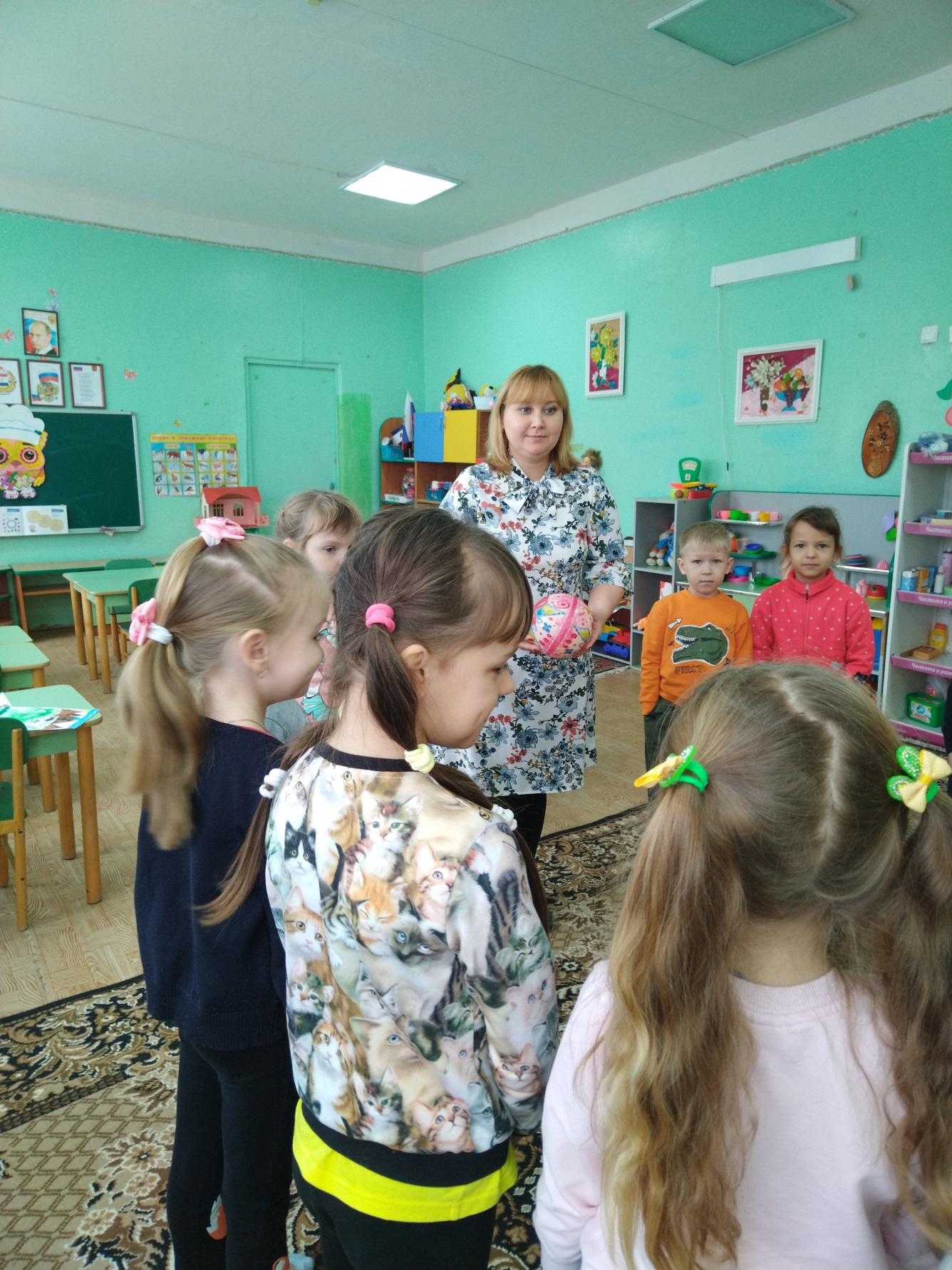 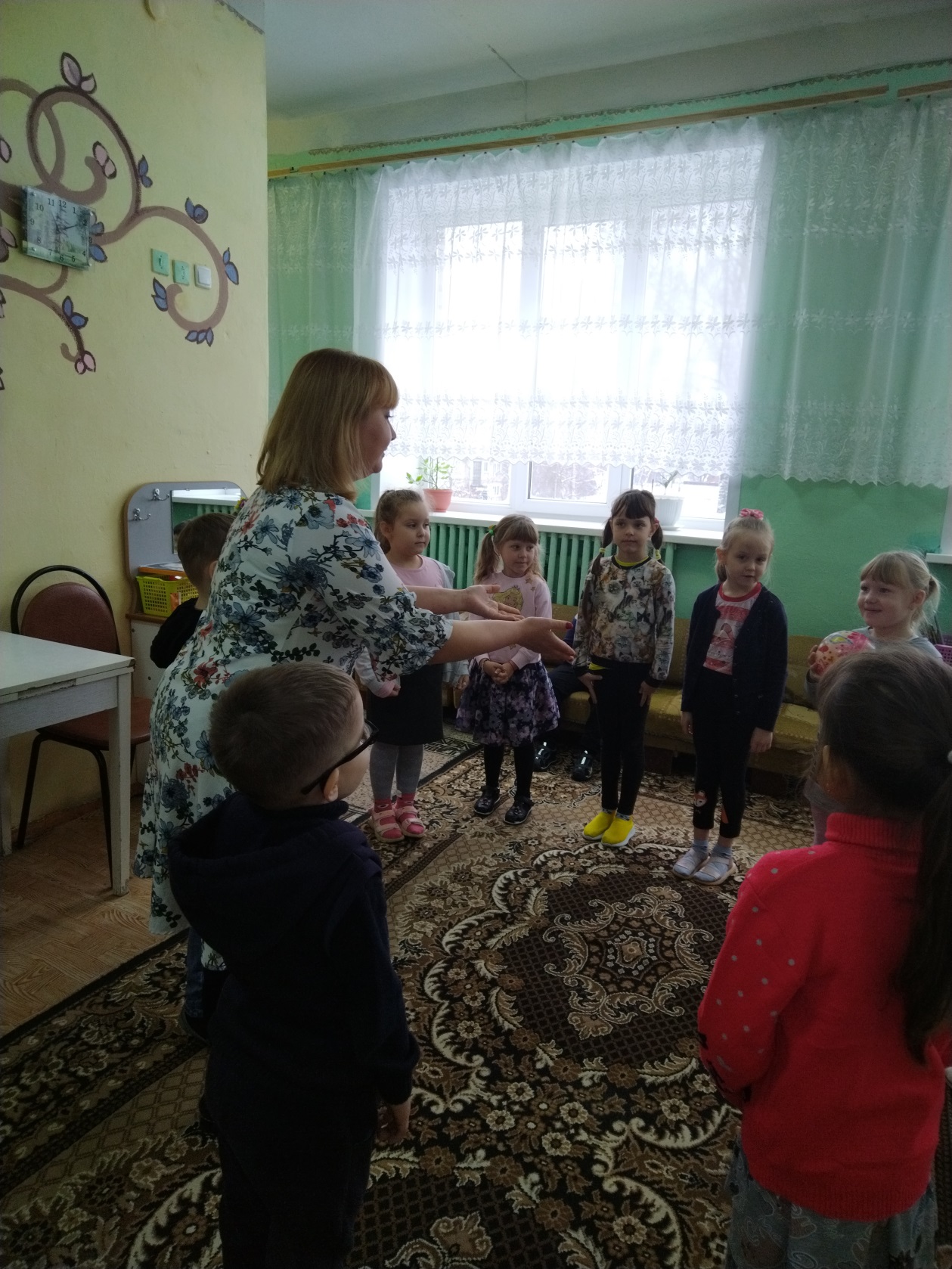 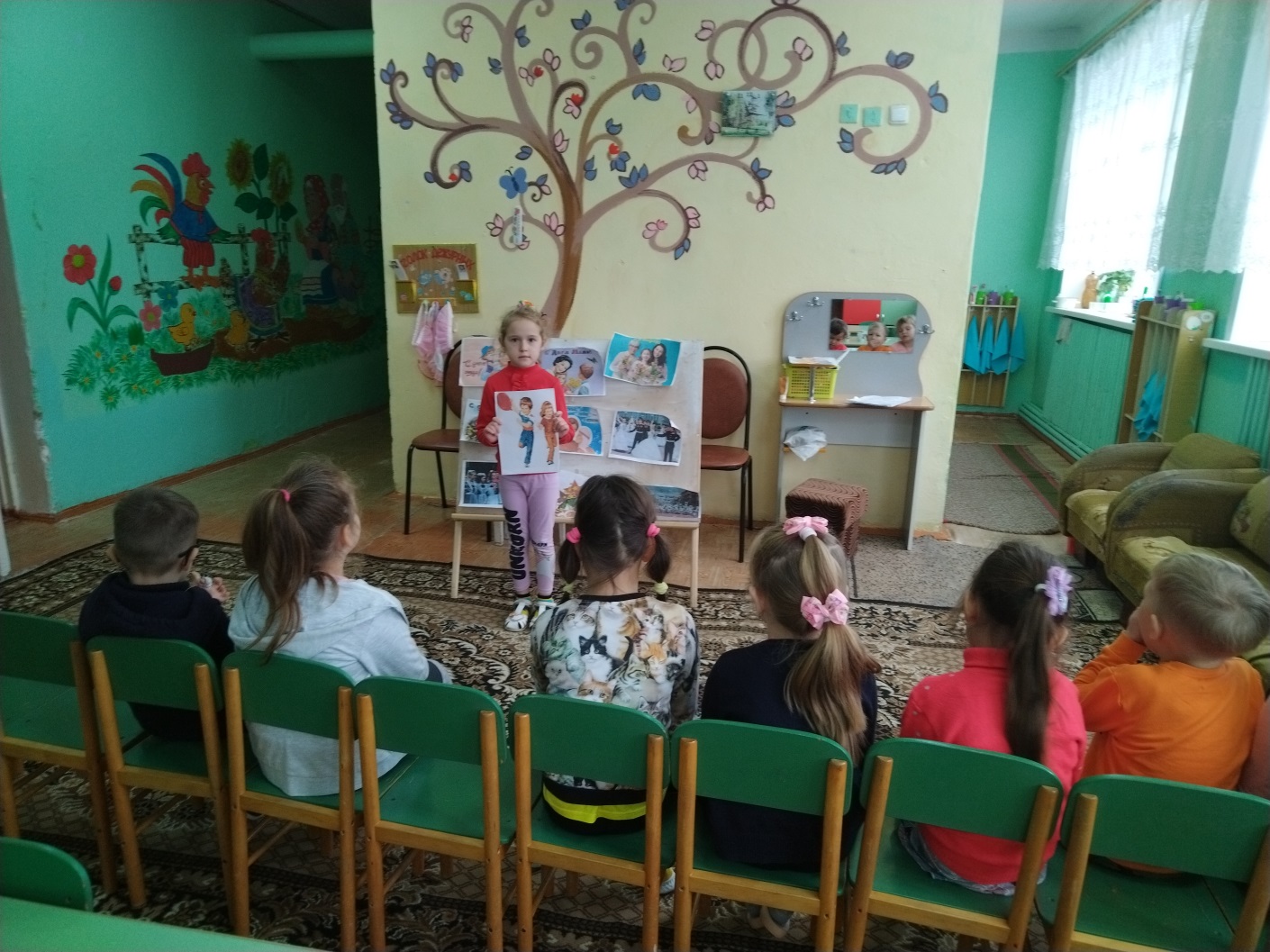 